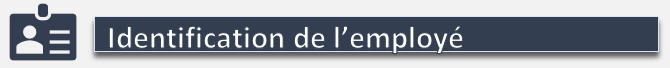 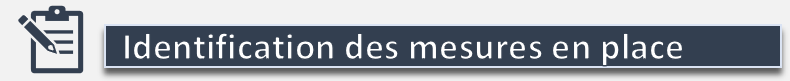 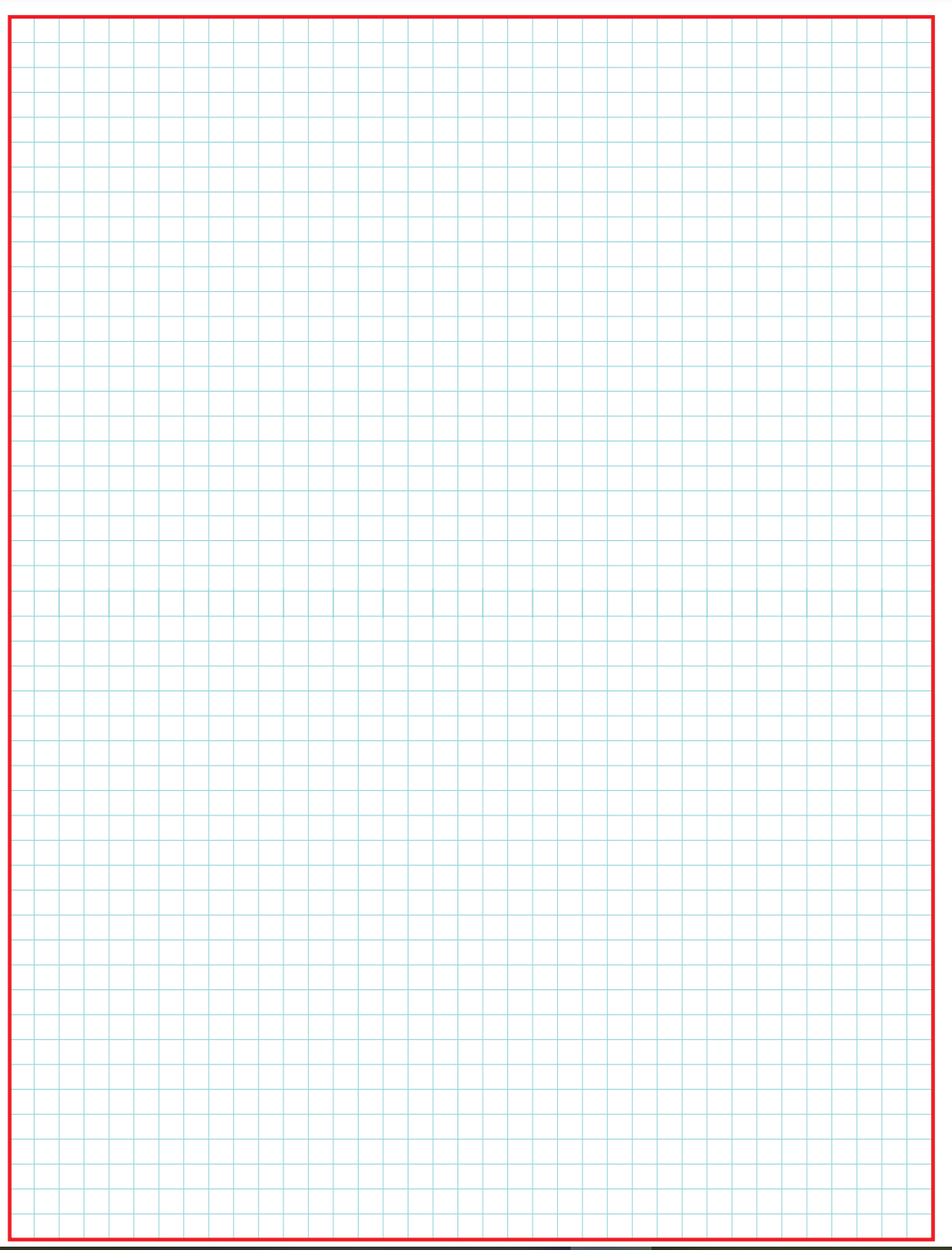 Nom de l’employéstatut de l’employéEmployé de l’organisationstatut de l’employéSous-traitantDurée de l’autorisation des travauxMesure de prévention/formationConformeCommentairePrésentation des mesures de sécurité sur le toit expliquées et comprises à l’aide du plan du toit.Si absence du plan du toit, les mesures de sécurité spécifiques au moyen d’une méthode équivalente ont été présentées.Si un équipement antichute est utilisé, l’employé est formé et habileté. J’accepte de me conformer aux éléments du permis de travail qui m’ont été présentés dans leur intégralité. Je comprends l’importance des mesures de sécurité et j’accepte de collaborer avec l’organisation pour sa mise à jour en participant, au besoin, à l’identification de nouveaux risques ou en apportant de nouvelles idées visant à contrôler et éliminer les risques déjà identifiés.Je comprends que toute contravention de ma part aux éléments de sécurité pourrait entrainer des sanctions de mon employeur, tel que prévu aux politiques internes. J’accepte de me conformer aux éléments du permis de travail qui m’ont été présentés dans leur intégralité. Je comprends l’importance des mesures de sécurité et j’accepte de collaborer avec l’organisation pour sa mise à jour en participant, au besoin, à l’identification de nouveaux risques ou en apportant de nouvelles idées visant à contrôler et éliminer les risques déjà identifiés.Je comprends que toute contravention de ma part aux éléments de sécurité pourrait entrainer des sanctions de mon employeur, tel que prévu aux politiques internes. nom de l’employésignature Permis délivré par datesignature 